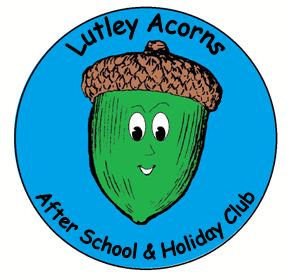 Dear Parents / Carers,	As the summer term is now upon us, we are going to be planning lots of new fun activities!! We will be looking at the topic ‘Under the sea’ as well as preparing lots of exciting summer activities. If you would like to see what your child has been doing at after school club then you are welcome to view our planning on the information board in the mini hall.	We hope that all the children enjoyed the visits from Angie’s Animal Antics. We have some lovely photographs of the children getting to meet the animals and we will be displaying these for parents to see in the next few days. We are hoping to arrange more visitors and entertainers for the children in the future and any suggestions are welcomed. We will also be looking to arrange a special summer party for the children towards the end of term. More details will be sent out closer to the date.	We are pleased to announce that we have appointed Maria as deputy manager. Maria will be aiding Beckii with the running of club and will be on hand to answer any queries.	At the end of the half term we will be bidding farewell to one of our playworkers. Josh has been with us since September and will be missed by staff and children alike. We would like to wish him lots of luck for the future.Useful numbers for parents and carersDudley Family Information Service – 01384 814398       Tax Credit Information Line -0845 300 3900Ofsted Complaints Line - 0300 123 4666                 Dudley Mental Health & Wellbeing - 01384 816284  If you are worried about a child you can telephone the Children and Young People's MASH Team for advice and consultation on 0300 555 0050 9am - 5pm or 0300 555 8574 after 5pm / weekends and Bank Holidays